                                                                    УКРАЇНА       ЧЕРНІГІВСЬКА МІСЬКА РАДА     ВИКОНАВЧИЙ КОМІТЕТ  Р І Ш Е Н Н Я20 травня 2016 року                     м.Чернігів                    		№ 216Про присвоєння та зміну поштовихадрес об’єктам нерухомого майнаРозглянувши клопотання керівників підприємств, установ та організацій, звернення фізичних осіб, пропозиції управління архітектури та містобудування міської ради та керуючись статтею 31 Закону України «Про місцеве самоврядування в Україні», постановою Кабінету Міністрів України від 25 травня 2011 року № 559 «Про містобудівний кадастр», Порядком присвоєння та зміни поштових адрес об’єктам нерухомого майна в місті Чернігові, затвердженим рішенням виконавчого комітету Чернігівської міської ради від  21 березня 2011 року № 77, виконавчий комітет міської ради вирішив: 1. Присвоїти поштові адреси:	1.1. Комплексу будівель та споруд водопровідної насосної станції № 1 «Ялівщина» комунального підприємства «Чернігівводоканал» Чернігівської міської ради по вулиці Гористій (будівельна адреса) – вулиця Фікселя, 54 (скорочена адреса – вул. Фікселя, 54).1.2. Комплексу будівель та споруд водопровідної насосної станції № 4 «Полуботки» комунального підприємства «Чернігівводоканал» Чернігівської міської ради по Гомельському шосе (будівельна адреса) – проспект Миру, 297 (скорочена адреса – просп. Миру, 297).1.3. Комплексу будівель та споруд каналізаційній насосній станції № 1 комунального підприємства «Чернігівводоканал» Чернігівської міської ради по вулиці Пушкіна (будівельна адреса) – вулиця Пушкіна, 1а (скорочена адреса – вул. Пушкіна, 1а).1.4. Комплексу будівель каналізаційної насосної станції № 2 комунального підприємства «Чернігівводоканал» Чернігівської міської ради по вулиці Шевченка (будівельна адреса) – вулиця Шевченка, 105в (скорочена адреса – вул. Шевченка, 105в).1.5. Комплексу будівель каналізаційної насосної станції № 3 комунального підприємства «Чернігівводоканал» Чернігівської міської ради (район кондитерської фабрики) (будівельна адреса) – вулиця Мстиславська, 100а (скорочена адреса – вул. Мстиславська, 100а).1.6. Комплексу будівель каналізаційної насосної станції № 4 комунального підприємства «Чернігівводоканал» Чернігівської міської ради (район тубдиспансеру) (будівельна адреса) – проспект Миру, 314б (скорочена адреса – просп. Миру, 314б).1.7. Комплексу будівель каналізаційної насосної станції № 5 комунального підприємства «Чернігівводоканал» Чернігівської міської ради (район школи-інтернату) (будівельна адреса) – вулиця Леоніда Пашина, 2 (скорочена адреса – вул. Леоніда Пашина, 2).1.8. Будівлі каналізаційної насосної станції № 7, загальною площею 8,3 кв.м, комунального підприємства «Чернігівводоканал» Чернігівської міської ради по вулиці Орловській (будівельна адреса) – вулиця Орловська, будинок 6а (скорочена адреса – вул. Орловська, буд. 6а).1.9. Комплексу будівель каналізаційної насосної станції № 8 комунального підприємства «Чернігівводоканал» Чернігівської міської ради по вулиці Чудінова (будівельна адреса) – вулиця Чудінова, 6а (скорочена адреса – вул. Чудінова, 6а).1.10. Будівлі каналізаційної насосної станції № 11, загальною площею 38,9 кв.м, комунального підприємства «Чернігівводоканал» Чернігівської міської ради по вулиці Шевченка, 248а (будівельна адреса) – вулиця Шевченка, будинок 248б (скорочена адреса – вул. Шевченка, буд. 248б).1.11. Комплексу будівель та споруд каналізаційної насосної станції № 15 комунального підприємства «Чернігівводоканал» Чернігівської міської ради по вулиці Красносільського (будівельна адреса) – вулиця Красносільського, 58а (скорочена адреса – вул. Красносільського, 58а).1.12. Будівлі каналізаційної насосної станції № 16, загальною площею 8,1 кв.м, комунального підприємства «Чернігівводоканал» Чернігівської міської ради по вулиці Попова (будівельна адреса) – вулиця Попова, будинок 2б (скорочена адреса – вул. Попова, буд. 2б).1.13. Комплексу будівель насосної станції «Десна» комунального підприємства «Чернігівводоканал» Чернігівської міської ради по вулиці Шевченка (будівельна адреса) – вулиця Шевченка, 111г (скорочена адреса – вул. Шевченка, 111г).1.14. Будівлі для зберіганні та реалізації препаратів ветеринарної медицини з адміністративними приміщеннями, загальною площею 821,2 кв.м, приватного акціонерного товариства «Виробничо-наукове підприємство «Укрзооветпромпостач» по вулиці 1-го Травня, 180 (будівельна адреса) – вулиця 1-го Травня, будинок 180б (скорочена адреса – вул. 1-го Травня,        буд. 180б ). 1.15. Будівлі автомийки з кафетерієм, загальною площею 305,8 кв.м, управління капітального будівництва Чернігівської міської ради на перехресті вулиць Громадської (колишня Борисенка), Любецької та Козацької (колишня 50 років ВЛКСМ) (будівельна адреса) – вулиця Громадська, будинок 51 (скорочена адреса – вул. Громадська, буд. 51).1.16. Будівлі автоматизованої телефонної станції (АТС), загальною площею 758,2 кв.м, публічного акціонерного товариства «Укртелеком» по вулиці Елеваторній, 6 (будівельна адреса) – вулиця Елеваторна, будинок 6а (скорочена адреса – вул. Елеваторна, буд. 6а). 1.17. Комплексу будівель, що відповідно до матеріалів інвентаризації складаються з нежитлової будівлі А-1, загальною площею 1574,3 кв.м, будівлі магазину непродовольчих товарів Ж-1, загальною площею 192,7 кв.м, та складу Г-1, загальною площею 14,8 кв.м, товариства з обмеженою відповідальністю «Пелетон» по  вулиці Рудого, 63 (будівельна адреса) – вулиця Любецька, будинок 149д (скорочена адреса – вул. Любецька, буд. 149д). 1.18. Житловому будинку, загальною площею 82,3 кв.м. Кучі Галини Петрівни по вулиці … , … (колишня вулиця .., …) (будівельна адреса) – провулок …., будинок … (скорочена адреса – провул. … , буд. …). 1.19. Однокімнатній квартирі, загальною площею 45,4 кв.м, Леухіної Анастасії Геннадіївни, реконструйованій із власної частини трикімнатної квартири № …, розташованої на третьому поверсі багатоквартирного житлового будинку № … по вулиці … – вулиця …, будинок …, квартира … (скорочена адреса – вул. …, буд. …, кв. …).1.20. Двокімнатній квартирі, загальною площею 77,9 кв.м, Леухіної Анастасії Геннадіївни, реконструйованій із власної частини трикімнатної квартири № …, розташованої на третьому поверсі багатоквартирного житлового будинку № … по вулиці … – вулиця …, будинок …, квартира … (скорочена адреса – вул. …, буд. …, кв. …).1.21. Власній земельній ділянці (кадастровий № 7410100000:02:014:5186), загальною площею , Бондарчук Нелі Михайлівни по вулиці …, … (будівельна адреса) – вулиця …, … (скорочена адреса – вул. …, …).1.22. Власній земельній ділянці (кадастровий № 7410100000:02:018:0134), загальною площею , Скорлупина Сергія Пилиповича по вулиці …, … (будівельна адреса) – вулиця …, … (скорочена адреса – вул. …, …).1.23. Власній земельній ділянці (кадастровий № 7410100000:02:046:0344), загальною площею , Дєдікової Ніни Миколаївни по вул. …, … (будівельна адреса) – вулиця …, … (скорочена адреса -  вул. …, …).1.24. Власній земельній ділянці (кадастровий № 7410100000:02:014:5132), загальною площею , Карасевич Тамари Василівни по вулиці …, … (колишня вулиця …, …) (будівельна адреса) – вулиця …, … (скорочена адреса   вул. …, 25).1.25. Власній земельній ділянці (кадастровий № 7410100000:02:046:6111), загальною площею , Бордакова Олександра Миколайовича по …, … (будівельна адреса) – …, … (скорочена  адреса – …, …).2. Внести зміни:2.1. До підпункту 1.3.2. пункту 1.3. рішення виконавчого комітету Чернігівської міської ради від 18 січня 2016 року № 13 «Про присвоєння та зміну поштових адрес об’єктам нерухомого майна» у частині присвоєння поштової адреси об’єктам нерухомого майна товариства з обмеженою відповідальністю «Боско» по вул. Івана Мазепи, 78 (колишній вулиці Щорса) і викласти в такій редакції: «1.3.2. комплексу будівель, що відповідно до матеріалів технічної інвентаризації складається з будівлі складу, загальною площею 1580,5 кв.м, будівлі ангару, загальною площею 475,7 кв.м, будівлі ангару, загальною площею 467,5 кв.м, будівлі ангару, загальною площею 467,5 кв.м, та  будівлі водонапірної башті, загальною площею 100,1 кв.м, – вулиця Івана Мазепи, 78г (скорочена адреса – вул. Івана Мазепи, 78г)».2.2. До підпункту 1.3.3. пункту 1.3. рішення виконавчого комітету Чернігівської міської ради від 18 січня 2016 року № 13 «Про присвоєння та зміну поштових адрес об’єктам нерухомого майна» у частині присвоєння поштової адреси об’єктам нерухомого майна товариства з обмеженою відповідальністю «Боско» по вул. Івана Мазепи, 78 (колишній вулиці Щорса) і викласти в такій редакції: «1.3.3. комплексу будівель, що відповідно до матеріалів технічної інвентаризації складається з будівлі корпусу регенерації капролоктама, загальною площею 4694,4 кв.м, будівлі кладової цеху регенерації капролоктама, загальною площею 87,3 кв.м, та будівлі навісу, загальною площею 36,1 кв.м, – вулиця Івана Мазепи, 78д (скорочена адреса – вул. Івана Мазепи, 78д).3. Контроль за виконанням цього рішення покласти на заступника міського голови  Бондарчука В. М.Міський голова	                                                                          В. А. АтрошенкоСекретар міської ради                                                                  В. Е. Бистров 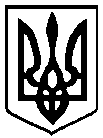 